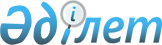 О признании утратившим силу постановления акимата района от 18 июня 2015 года № 183 "Об утверждении схемы и Правил перевозки в общеобразовательные школы детей, проживающих в отдаленных населенных пунктах Карабалыкского района"Постановление акимата Карабалыкского района Костанайской области от 30 сентября 2015 года № 280

      В соответствии с подпунктом 4) пункта 2 статьи 40 Закона Республики Казахстан от 24 марта 1998 года "О нормативных правовых актах", акимат Карабалыкского района ПОСТАНОВЛЯЕТ:



      1. Признать утратившим силу постановление акимата Карабалыкского района "Об утверждении схемы и Правил перевозки в общеобразовательные школы детей, проживающих в отдаленных населенных пунктах Карабалыкского района" от 18 июня 2015 года № 183 (зарегистрировано в Реестре государственной регистрации нормативных правовых актов под номером 5704, опубликовано 2 июля 2015 года в газете "Айна").



      2. Настоящее постановление вводится в действие со дня подписания.      Аким района                                К. Габдулин
					© 2012. РГП на ПХВ «Институт законодательства и правовой информации Республики Казахстан» Министерства юстиции Республики Казахстан
				